30 октября 2013 года учащиеся школы № 6 поздравили отдыхающих ГАУСО МО «Реутовский ЦСО «Клен» с Днем пожилых людей и выступили с концертной программой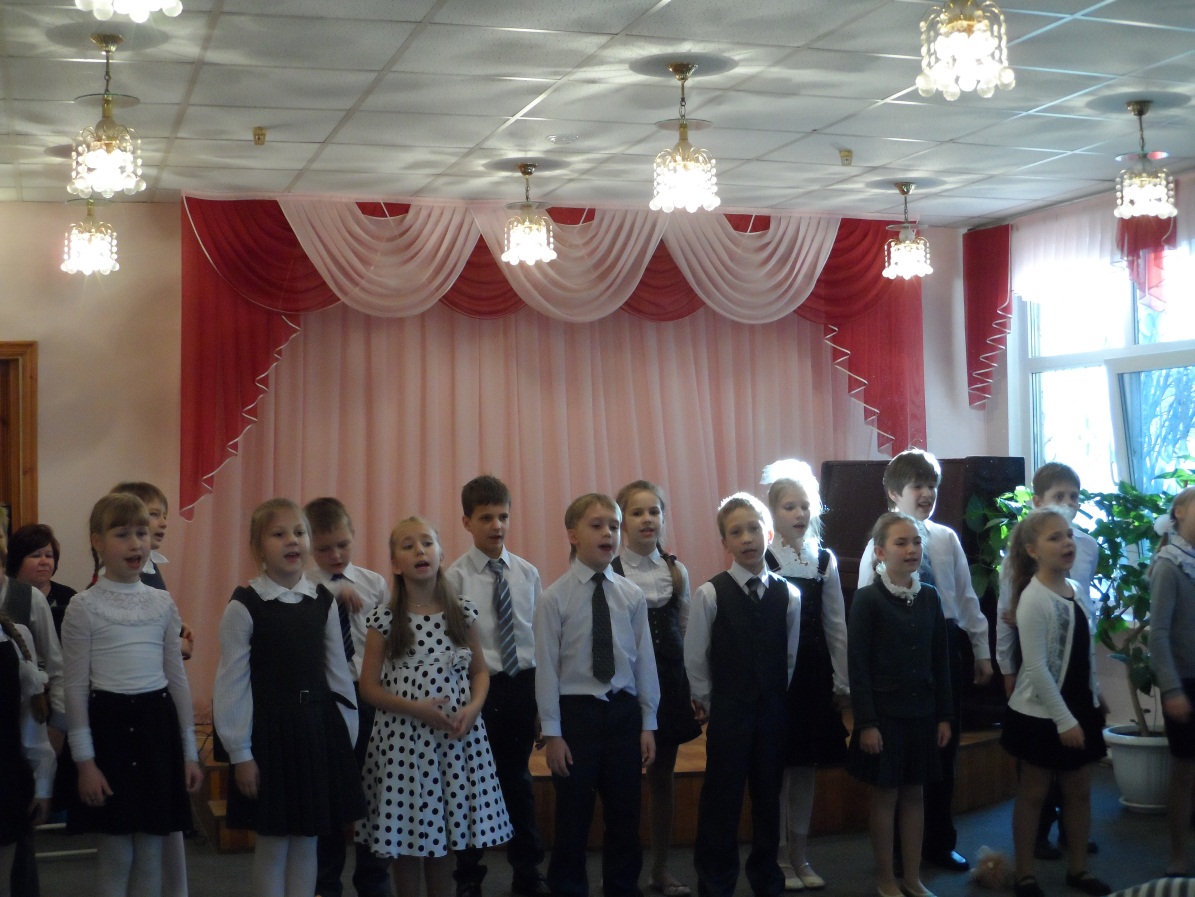 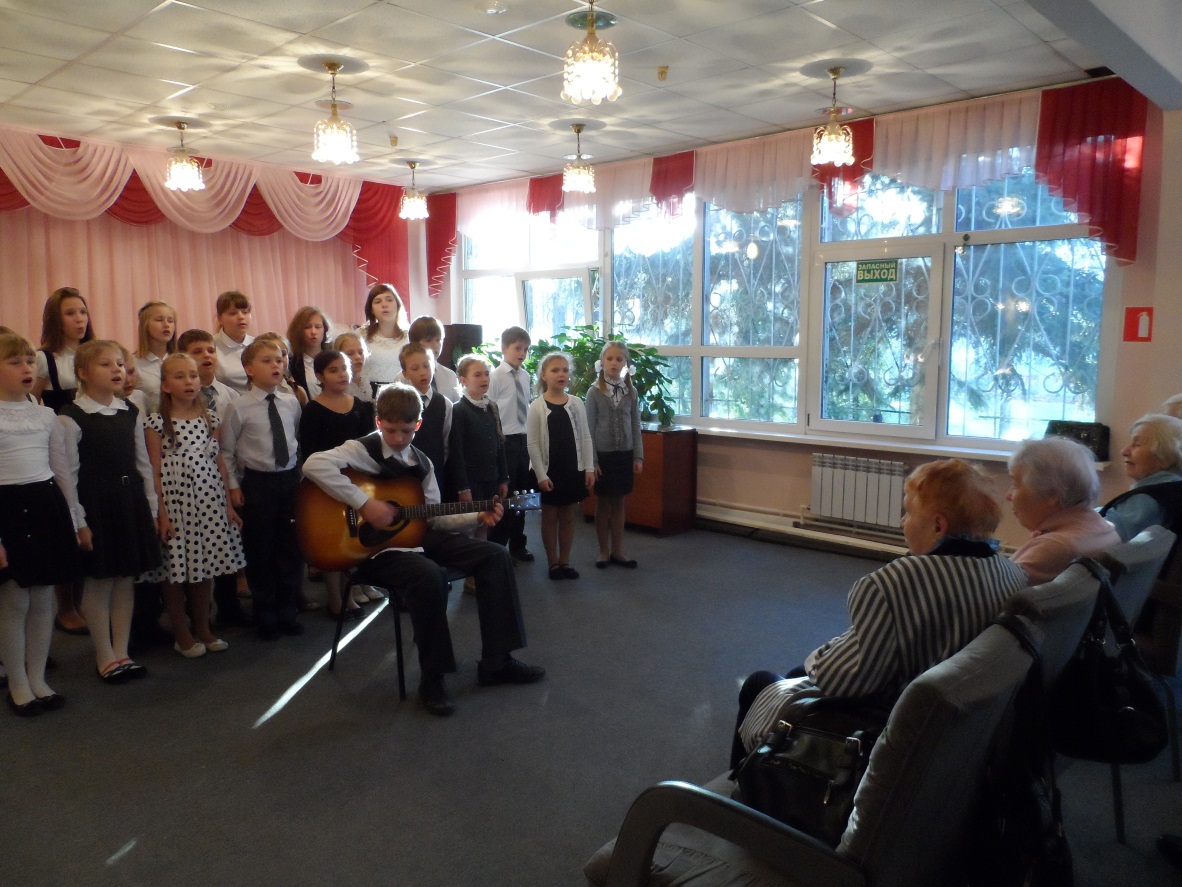 